TINJAUAN PENILAIAN KINERJA PEGAWAI PADA PT PLN (PERSERO) UNIT PELAKSANA PELAYANAN PELANGGAN AREA BOGOR(Studi kasus pada unit SDM)TUGAS AKHIROleh:NURHALIMAHNPM: 160110069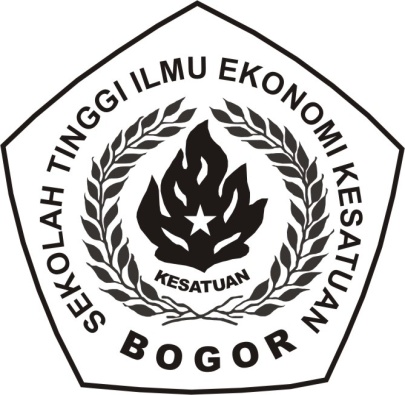 PROGRAM STUDI DIPLOMA III KEUANGAN & PERBANKAN SEKOLAH TINGGI ILMU EKONOMI KESATUANBOGOR2019TINJAUAN PENILAIAN KINERJA PEGAWAI PADA PT PLN (PERSERO) UNIT PELAKSANA PELAYANAN PELANGGAN AREA BOGOR(Studi kasus pada unit SDM)TUGAS AKHIRSebagai salah satu syarat untuk memperoleh gelar Ahli Madya pada Program Studi Keuangan & Perbankan          Sekolah Tinggi Ilmu Ekonomi KesatuanOleh:NURHALIMAHNPM: 160110069PROGRAM STUDI DIPLOMA III KEUANGAN & PERBANKAN SEKOLAH TINGGI ILMU EKONOMI KESATUANBOGOR2019